Aviemore Primary School/ELCPlanning the Outcomes of Learning – Termly OrganiserSession: 2023-24                           Term: 3   Class: Primary 3                   Topic: Scotland (January) then Local LandscapesSession: 2023-24                           Term: 3   Class: Primary 3                   Topic: Scotland (January) then Local LandscapesDates for the diary January8th        Return to school and nursery12th    Assembly – Miss MacCallum – Vision, Values and Aims.19th  Assembly – Mrs McMaster – SHANARRI – Active26th Assembly – Whole School Scotland topicFebruary2nd    Assembly – Pupil Groups– SHANARRI - Respected 9th   Interim reports issued9th    Star Assembly16th Assembly – Stage/Reflective – Children’s Mental Health Week19th 20th Holidays21st Inset 23rd   P2/3 and P4 Class AssemblyMarch 1st - Assembly –SHANARRI – Responsible 7th – World Book Day8th   World Book Day Assembly – P1, P1/2 and P3  15th Comic Relief Assembly21st Lots of Socks22nd Music Success Assembly25th P3 Monday Munch28th Easter holidaysWe will return to school and nursery on 15th April.Curricular AreasLanguages & Literacy: Writing – Scots language looking at Scottish poems, rhymes and songs. A block of writing looking at openings, endings, and conjunctions in our fictional writing. Continuing to focus on using capital letters and full stops.Handwriting – revisiting baseline joins and top joins.Wraparound Spelling - please see information sent home with homework (can also be found on google classroom). Daily practice and associated spelling games. Continued work on parts of speech (nouns, verbs, adverbs, adjectives, pronouns).Reading – Class novel: Finishing Danny the Champion of the World and then onto another novel that will be chosen by the children. Scots Book of the Week. Weekly class visits to HLH the library – reading for enjoyment.Daily reading in class (Mon, Tues, Wed, Thurs) with a focus on decoding, blending and comprehension; developing our Higher Order Thinking skills and building ‘reading stamina’ (reading for longer periods independently).Talking and Listening – Gaining confidence speaking aloud in front of the class by having the opportunity to share weekend news. Discussing the Right of the Fortnight and the Sustainable Development Goals. Topic discussions and group work, reciting Scots poems and rhymes. Creating and presenting a short presentation.Mathematics & Numeracy: Multiplication and Division – groupings; arrays; empty number lines; repeated addition and subtraction; sharing; multiplication and division facts. Money - using coins to make up values to a £1 and calculating change from a £1.Position and movement – direction, compass points, angles, and grid references.Health & Wellbeing: Social Skills – Listening & Talking focus.Rules & Responsibilities in sports.Friendships/School kindness calendar.Health and Hygiene (handwashing).PE – Golf, Shinty, and Rounders.Food & Health – food groups and the Eatwell Plate.Social studies: Robert BurnsScottish food heritageLocal Landscapes – how Gaelic is used, map work of the area, local rivers, animals, and attractions.Technologies: Using google accounts for learning – logging in; opening chrome applications; navigating G-Suite, learning about Google slides.Use of Chromebooks for interactive learning games.Expressive Arts: Music – songs in French, Scot’s songs, body percussion movement breaks.Art - using line, shape, and colour to draw local landscapes.French: Revision of weather and seasons; sports, and preferences.Opportunities for Personal AchievementClass Table PointsHouse Points/DojosAssembly StarsPostcards HomeOpportunities for Personal AchievementClass Table PointsHouse Points/DojosAssembly StarsPostcards HomeClass Charter 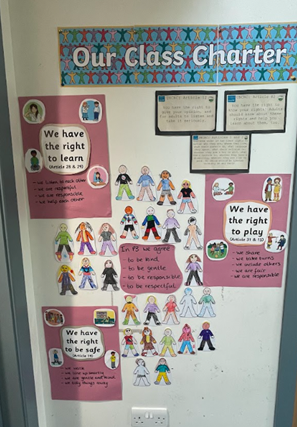 Class Charter 